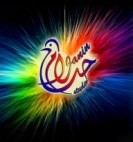 Расписание занятий Janin Studio- Вецмилгравис , школа Ринужи.Тел.29229740- Ирина Орлова.      www.janindance.jimdo.comРасписание занятий Janin Studio- Вецмилгравис , школа Ринужи.Тел.29229740- Ирина Орлова.      www.janindance.jimdo.comРасписание занятий Janin Studio- Вецмилгравис , школа Ринужи.Тел.29229740- Ирина Орлова.      www.janindance.jimdo.comРасписание занятий Janin Studio- Вецмилгравис , школа Ринужи.Тел.29229740- Ирина Орлова.      www.janindance.jimdo.comРасписание занятий Janin Studio- Вецмилгравис , школа Ринужи.Тел.29229740- Ирина Орлова.      www.janindance.jimdo.comРасписание занятий Janin Studio- Вецмилгравис , школа Ринужи.Тел.29229740- Ирина Орлова.      www.janindance.jimdo.comРасписание занятий Janin Studio- Вецмилгравис , школа Ринужи.Тел.29229740- Ирина Орлова.      www.janindance.jimdo.comПонеде-льникВторникСредаЧетвергпятница10.00-11.00Dance MixFitnessDance MixFitness17.00-18.005-8дети5-8дети18.00-19.009-13дети9-13дети19.00-20.00Dance MixFitnessстаршаягруппа(танцы+техника)Dance MixFitnessстаршаягруппа(танцы+техника)Расписание занятий Janin Studio- Вецмилгравис , школа Ринужи.Тел.29229740- Ирина Орлова.      www.janindance.jimdo.comРасписание занятий Janin Studio- Вецмилгравис , школа Ринужи.Тел.29229740- Ирина Орлова.      www.janindance.jimdo.comРасписание занятий Janin Studio- Вецмилгравис , школа Ринужи.Тел.29229740- Ирина Орлова.      www.janindance.jimdo.comРасписание занятий Janin Studio- Вецмилгравис , школа Ринужи.Тел.29229740- Ирина Орлова.      www.janindance.jimdo.comРасписание занятий Janin Studio- Вецмилгравис , школа Ринужи.Тел.29229740- Ирина Орлова.      www.janindance.jimdo.comРасписание занятий Janin Studio- Вецмилгравис , школа Ринужи.Тел.29229740- Ирина Орлова.      www.janindance.jimdo.comРасписание занятий Janin Studio- Вецмилгравис , школа Ринужи.Тел.29229740- Ирина Орлова.      www.janindance.jimdo.comПонеде-льникВторникСредаЧетвергпятница10.00-11.00Dance MixFitnessDance MixFitness17.00-18.005-8дети5-8дети18.00-19.009-13дети9-13дети19.00-20.00Dance MixFitnessстаршаягруппа(танцы+техника)Dance MixFitnessстаршаягруппа(танцы+техника)